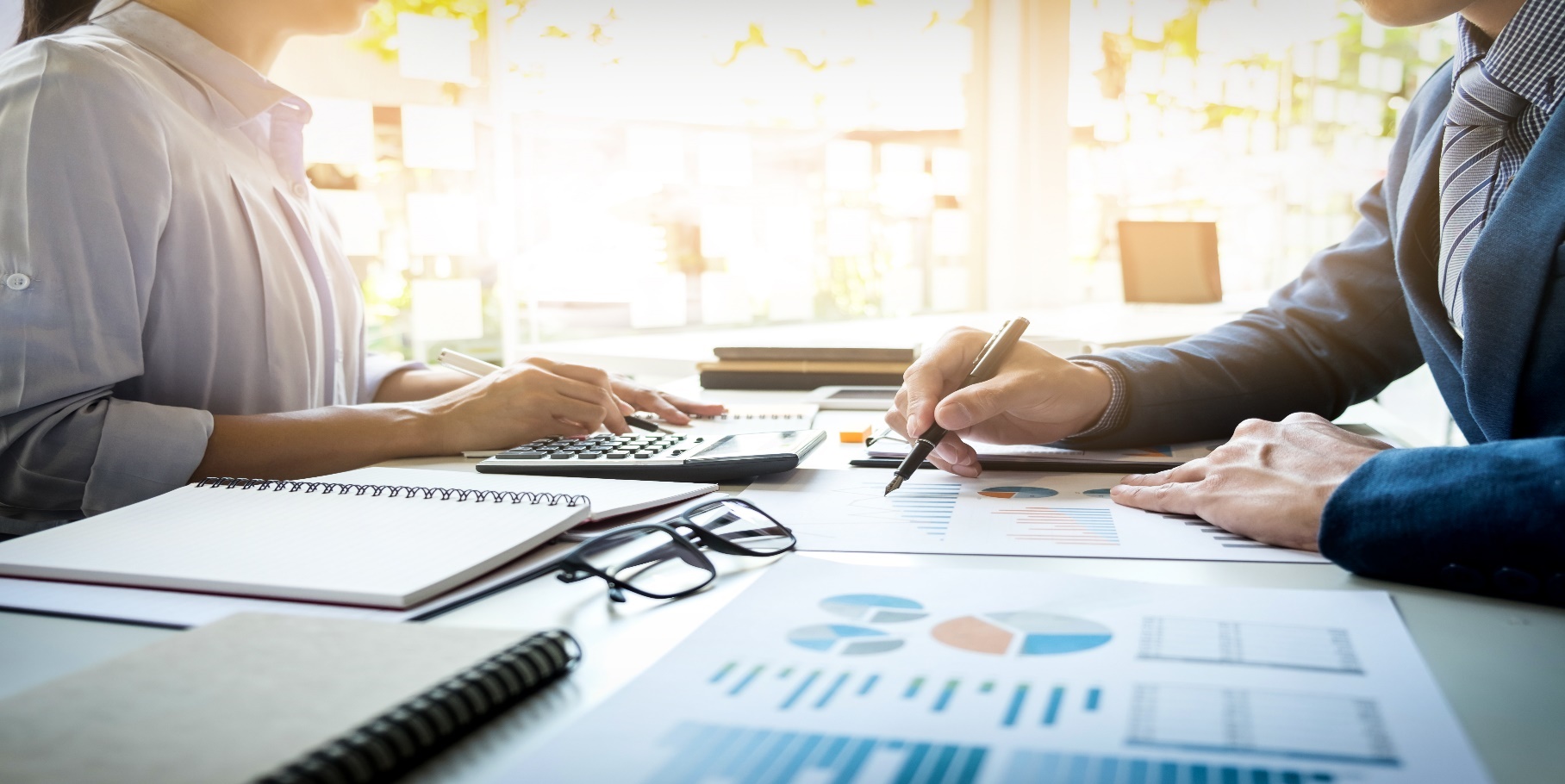 Mengacu pada Peraturan Menteri Pendayagunaan Aparatur Negara    Nomor 53 Tahun 2014, Laporan Kinerja Pemerintah Kabupaten Karanganyar pada bab ini diuraikan ringkasan / ikhtisar  rencana kinerja dan perjanjian kinerja tahun 2021. Perencanaan KinerjaTahun 2021, merupakan tahun ketiga pelaksanaan RPJMD Kabupaten Karanganyar Tahun 2018-2023. Arah kebijakan sekaligus fokus/tema pembangunan tahunan di Kabupaten Karanganyar Tahun 2021 adalah ”Pengembangan keunggulan desa dan kota untuk mendukung Daya Saing daerah dan melanjutkan pemerataan infrastruktur”. Fokus pembangunan diarahkan untuk membangun produktivitas ekonomi dengan diiringi dengan menguatkan kebijakan fasilitasi dan koordinasi pembangunan desa secara partisipatif serta kebijakan pemerataan pembangunan dan pemeliharaan infrastruktur secara menyeluruh, akuntabel dan kolaboratif dengan seluruh pemangku kepentingan melalui pengembangan pelayanan publik yang baik, akuntabel, efisien dan efektif,  dalam rangka  menuju Karanganyar Maju dan Berdaya Saing.Rencana Strategis Lima Tahun (RPJMD)Visi, Misi dan tujuan jangka lima tahun tersebut dalam pencapaiannya dibagi dalam tahapan 1 tahunan. Berdasarkan pada rencana tahunan ini kinerja pemerintah akan dinilai kinerjanya setiap tahunnya.  Pemerintah Kabupaten Karanganyar Tahun 2020 merupakan tahun pertama dalam rangka “Berjuang Bersama Memajukan Karanganyar” sebagaimana tertuang dalam Rencana Pembangunan Jangka Menengah Daerah (RPJMD) Tahun 2018-2023 yang ditetapkan dengan Peraturan Daerah Kabupaten Karanganyar Nomor 10         Tahun 2019 tentang Rencana Pembangunan Jangka Menengah Daerah (RPJMD) Tahun 2018-2023.Rencana strategis lima tahun ini mencakup Visi, Misi dan Tujuan Pemerintah Kabupaten Karanganyar dalam jangka waktu lima tahun adalah  : Visi : “Berjuang Bersama Memajukan Karanganyar”Misi :Pembangunan Infrastruktur Menyeluruh;Pemberdayaan Perekonomian Rakyat;Pendidikan Gratis SD/SMP dan Kesehatan Gratis;Pembangunan Desa sebagai Pusat Pertumbuhan;Peningkatan Kualitas Keagamaan, Sosial Budaya, Pemberdayaan Perempuan, Pemuda dan Olahraga.Tujuan :Misi 1 : 	Pembangunan Infrastruktur MenyeluruhMewujudkan kualitas pembangunan infeastruktur yang memadai dan berwawasan lingkungan 	Misi 2 :	Pemberdayaan Perekonomian RakyatMeningkatkan produktivitas ekonomi dan daya saing daerah;	Misi 3 :	Melaksanakan Pendidikan Gratis SD/SMP dan Kesehatan GratisTerwujudnya SDM yang berkualitas dan berdaya saing tinggiMisi 4 :	Mewujudkan Pembangunan Desa sebagai Pusat PertumbuhanTerwujudnya pemerataan antar desa Misi 5 :	Meningkatkan Kualitas Keagamaan, Sosial dan Budaya, Pemberdayaan Perempuan, Pemuda, dan OlahragaTerwujudnya masyarakat yang religius, berbudaya, berprestasi dan kesetaraan genderTerwujudnya tata kelola pemerintahann yang baik Tujuan dan Sasaran Tujuan adalah sesuatu yang akan dicapai atau dihasilkan dalam jangka waktu 1 (satu) sampai 5 (lima) tahunan. Tujuan ditetapkan dengan mengacu kepada pernyataan visi dan misi serta didasarkan pada isu-isu dan analisa strategis. Sebagaimana visi dan misi yang telah ditetapkan, tujuan dan sasaran strategis RPJMD Kabupaten Karanganyar untuk Tahun 2018-2023 adalah sebagai berikut :Tabel 2.1. Tujuan dan Sasaran RPJMD Tahun 2018-2023Sumber : RPJMD Kabupaten Karanganyar Tahun 2018-2023Prioritas Pembangunan Kabupaten Karanganyar Tahun 2020Penyusunan dokumen Rencana Kerja Pembangunan Daerah (RKPD) Kabupaten Karanganyar Tahun 2021 dimaksudkan untuk mewujudkan sinergitas antara perencanaan, penganggaran, pelaksanaan dan pengawasan pembangunan antar wilayah, antar sektor pembangunan dan antar tingkatan pemerintahan serta mewujudkan efisiensi alokasi berbagai sumber daya pembangunan daerah.Di samping itu, penyusunan RKPD Kabupaten Karanganyar Tahun 2021 juga dimaksudkan untuk memberikan arah dan pedoman kepada seluruh pemangku kepentingan (stakeholders) pembangunan daerah Kabupaten Karanganyar dalam pelaksanaan pembangunan daerah Tahun 2020.  Dengan kata lain, penyusunan RKPD Kabupaten Karanganyar Tahun 2021. Dengan kata lain, penyusunan RKPD Kabupaten Karanganyar Tahun 2021 sekaligus juga untuk memberikan kerangka sistematis sebagai pedoman terhadap arah penyelenggaraan pemerintahan, pengelolaan pembangunan, dan pelayanan kepada masyarakat yang dituangkan dalam bentuk kebijakan APBD Tahun 2021.Arah kebijakan merupakan instrumen perencanaan yang memberikan panduan kepada pemerintah daerah agar lebih terarah dalam menentukan dan mencapai tujuan. Arah kebijakan pembangunan jangka menengah daerah merupakan pedoman untuk menentukan tahapan dan prioritas pembangunan lima tahunan guna mencapai sasaran RPJMD secara bertahap. Tahapan dan prioritas yang ditetapkan mencerminkan urgensi permasalahan dan isu strategis yang hendak diselesaikan berkaitan dengan pengaturan waktu. Penekanan prioritas pada setiap tahapan berbeda-beda, namun memiliki kesinambungan dari satu periode ke periode lainnya.  Penekanan fokus atau tema dalam setiap tahun selama 5 (lima) tahun memiliki kesinambungan dalam rangka mencapai visi, misi, tujuan, dan sasaran yang telah ditetapkan.Arah kebijakan adalah pedoman untuk mengarahkan perumusan strategi yang dipilih agar lebih terarah dalam mencapai tujuan dan sasaran dari tahun ke tahun selama 5 (lima) tahun. Rumusan arah kebijakan merasionalkan pilihan strategi agar memiliki fokus dan sesuai dengan pengaturan pelaksanaannya.Tema, fokus dan arah kebijakan pembangunan Kabupaten Karanganyar Tahun 2018-2023 adalah sebagai berikut :Tabel 2.2Tema, Fokus dan Arah Kebijakan Pembangunan Kabupaten Karanganyar Tahun 2019-2023     Sumber : RPJMD Kabupaten Karanganyar Tahun 2018-2023	Dalam Peraturan Bupati Karanganyar Nomor 63 Tahun 2020 tentang Rencana Kerja Pemerintah Daerah Tahun 2021. Kebijakan pembangunan Tahun 2021, diarahkan pada upaya untuk Pengembangan keunggulan desa dan kota untuk mendukung Daya Saing daerah dan melanjutkan pemerataan infrastruktur. Fokus pembangunan diarahkan untuk menguatkan kebijakan pemerataan pembangunan dan pemeliharaan infrastruktur secara menyeluruh, akuntabel dan kolaboratif dengan seluruh pemangku kepentingan melalui pengembangan pelayanan publik yang baik, akuntabel, efisien dan efektif,  dalam rangka  menuju Karanganyar Maju dan Berdaya Saing.Strategi prioritasnya yang diterapkan Kabupaten Karanganyar di Tahun 2021 adalah :Peningkatan produktivitas daerah, secara khusus unggulan industri, pertanian, perikanan, peternakan, dan pariwisata;Penguatan UMKM;Penguatan kewirausahaan untuk perluasan penyerapan tenaga kerja, terutama di sektor unggulan industri, pertanian, pariwisata;Peningkatan produksi, distribusi, pengendalian cadangan pangan dan pembudayaan pola pangan harapan.Peningkatkan kualitas layanan pendidikan, kesehatan dan sosial masyarakat;Peningkatan kapasitas aparatur pemerintahan yang inovatif dan berdaya saing.Prioritas  pembangunan Kabupaten Karanganyar Tahun 2021, dilakukan dengan fokus pembangunan sebagai berikut:Pembangunan produktivitas ekonomi yang berkualitas.Dengan rangkaian kebijakan:Pengembangan industri pertanian/peternakan/perikanan modern ramah lingkungan dan cerdas (Smart agriculture) untuk meningkatkan produksi dan mempertahankan swasembada;Pengembangan jaringan pariwisata secara cerdas dan saling terhubung multisektor (smart torurism and sustainable tourism);Penguatan kapasitas kewirausahaan dan jejaring UMKM, termasuk masyarakat desa dan BUMDesa dan menuju smart economy;Pengembangan Infrastruktur Teknologi Informasi untuk pengembangan     e-commerce, termasuk di seluruh desa;Penguatan perilaku inovatif dan wawasan ekonomi berkelanjutan di masyarakat (tidak merusak lingkungan, menjaga keragaman hayati, variasi pola pangan).Penguatan kebijakan Fasilitasi dan koordinasi Pembangunan desa secara partisipatif.Dengan rangkaian kebijakan:Peningkatan ketertiban pengelolaan administrasi pemerintahan desa;Pengembangan jalan, jembatan, dan jaringan teknologi informasi berbasis internet di semua desa;Penguatan inovasi desa dan BUMDesa sesuai keunggulan potensinya: desa wisata, desa industri, desa lumbung pangan, desa seni, desa sayur dan buah, kampung ternak, dan sebagainya;Pemasyarakatan desa berwawasan lingkungan berkelanjutan dan tanggap bencana.Penguatan Kebijakan Pemerataan Pembangunan dan pemeliharaan Infrastruktur secara akuntabel dan kolaboratif dengan seluruh pemangku kepentingan.Dengan rangkaian kebijakan:Pengendalian kebijakan Pembangunan infrastruktur sesuai norma dan kriteria inklusif, ramah lingkungan, tangguh bencana; Pengembangan kerjasama BERSAMA dunia usaha dan masyarakat untuk pembangunan dan pemeliharaan infrastruktur;Penguatan koordinasi dan sinergitas antar OPD dalam membangun infrastruktur yang saling terkait, yaitu:infrastruktur ekonomi wilayah;infrastruktur sosial budaya (fasilitas seni budaya; fasilitas olahraga; panti sosial, fasilitas keagamaan).Pada Tahun 2021-2023, sesuai dengan Perpres Nomor 79 tahun 2019 tentang Percepatan Pembangunan Ekonomi Kawasan Kedungsepur, Kawasan Purwomanggung dan Kawasan Bregasmalang, karena di Kabupaten Karanganyar terdapat 3  Program/Proyek dalam Perpres tersebut, yaitu : Revitalisasi Pasar Kwadungan : berada di Desa Kwadungan Kec. Kerjo, merupakan wilayah Kabupaten Karanganyar yang berbatasan dengan Kabupaten Sragen. Dilakukan dalam rangka pengembangan wilayah utara Kabupaten Karanganyar.  Pengembangan Olah Raga dan Rekreasi Bumi Perkemahan Delingan : berada di wilayah perkotaan, di Kelurahan Delingan, Kecamatan Karanganyar, menjadi penambahan sarana prasarana olah raga dan rekreasi di wilayah tengah.Pembangunan STA (Sub Terminal Agrobisnis): berada di wilayah timur Kabupaten Karanganyar, dimana wilayah tersebut berkembang pesat obyek-obyek wisata baru, yang dikelola oleh desa dan atau masyarakat.Untuk mendukung pelaksanaan kegiatan tersebut tentunya akan memerlukan kegiatan pendukung diantaranya : penyediaan lokasi untuk pasar darurat; pengadaan sarana latihan olah raga; penyediaan sarpras perkemahan, penataan kawasan kawasan STA dll. Kegiatan – kegiatan pendukung ini juga menjadi prioritas pembangunan di tahun 2021, sehingga terjadi kesinambungan antara kegiatan pusat dengan kegiatan daerah (kabupaten).Adanya Pademi Virus Corona-19 pada Tahun 2020 dan masih berlangsung sampai saat ini Tahun 2021, jelas akan berdampak pada Tahun 2021.  Kondisi global, nasional dan regional terpengaruh oleh pandemi covid-19 ini, mengakibatkan perubahan kebijakan pemerintah pusat dan daerah, perubahan aktivitas ekonomi, perubahan fokus dan prioritas pembangunan baik nasional maupun daerah. Dalam pelaksanaan musrenbang, beberapa hal tersebut diatas juga menjadi perhatian dan masukan dari peserta. Memperhatikan hasil Musrenbangkab dan kondisi global, nasional dan regional terkait Pandemi Virus Corona-19 tahun ini,maka perlu melakukan perubahan prioritas untuk rencana pembangunan tahun 2021, dengan menambahkan prioritas:Penguatan Jaring Pengaman Sosial : penanganan masalah sosial (meningkatnya PMKS, kejahatan, pengangguran, kemiskinan) penyediaan bantuan sosialPemulihan ekonomi daerah : pendidikan dan pelatihan ketrampilan korban / masyarakat terdampak covid-19; (korban PHK, PKL, UKM dll); pemberian bantuan modal usaha dan perluasan jaringan pasar (channeling)Pandemi Covid-19 yang melanda hampir diseluruh dunia akan mempengaruhi pelaksanaan pembangunan dan pencapaian indikator makro daerah. Pada tahun 2021 sebagian besar penganggaran tetap difokuskan pada penanganan Covid 19. Pertumbuhan ekonomi mengalami pelambatan di Tahun 2021, peningkatan inflasi dan peningkatan pengangguran. Kondisi ini akan berdampak pada pencapaian indikator makro di Tahun 2021.Dalam  penjabaran Rencana 5 tahun tersebut kemudian dijabarkan dalam rencana tahunan, sehingga disusun Rencana Kerja Pemerintah Daerah Tahun 2021.  Berdasarkan Undang-Undang Nomor 23 Tahun 2014, belanja daerah digunakan untuk pelaksanaan urusan pemerintahan konkuren yang menjadi kewenangan daerah yang terdiri atas urusan pemerintahan wajib dan urusan pemerintahan pilihan. Urusan pemerintahan wajib yang berkaitan dengan pelayanan dasar meliputi: (a) pendidikan, (b) kesehatan, (c) pekerjaan umum dan penataan ruang, (d) perumahan rakyat dan kawasan permukiman, (e) ketentraman, ketertiban umum, dan perlindungan masyarakat, dan (f) sosial. Urusan Pemerintahan Wajib yang tidak berkaitan dengan pelayanan dasar meliputi: (a) tenaga kerja, (b) pemberdayaan perempuan dan perlindungan anak, (c) pangan, (d) pertanahan, (e) lingkungan hidup, (f) administrasi kependudukan dan pencatatan sipil, (g) pemberdayaan masyarakat dan desa, (h) pengendalian penduduk dan keluarga berencana, (i) perhubungan, (j) komunikasi dan informatika, (k) koperasi, usaha kecil, dan menengah, (l) penanaman modal, (m) kepemudaan dan olahraga, (n) statistik, (o) persandian, (p) kebudayaan, (q) perpustakaan, dan (r) kearsipan. Urusan pemerintahan pilihan meliputi: (a) kelautan dan perikanan, (b) pariwisata, (c) pertanian, (d) kehutanan, (e) energi dan sumber daya mineral, (f) perdagangan, (g) perindustrian, dan (h) transmigrasi.Menurut Undang-Undang Nomor 23 Tahun 2014, Pasal 219  Badan sebagaimana dimaksud dalam Pasal 209 ayat (1) huruf e dan ayat (2) huruf e dibentuk untuk melaksanakan fungsi penunjang Urusan Pemerintahan yang menjadi kewenangan Daerah dengan mengacu pada Permendagri Nomor 90 Tahun 2019 sebagai berikut :Unsur Pendukung Urusan Pemerintahan Unsur Penunjang Urusan Pemerintahan; yang terdiri dari :Perencanaan;Keuangan;Kepegawaian;Pendidikan dan Pelatihan;Penelitian dan Pengembangan;Pengawasan.Unsur KewilayahanUnsur Pemerintahan UmumRencana program dan kegiatan prioritas pembangunan daerah Tahun 2021 dikelompokan dalam 6 (enam) urusan wajib pelayanan dasar, 18 (delapan belas) urusan wajib bukan pelayanan dasar, 8 (delapan) urusan pilihan dan 4 (empat) fungsi penunjang urusan pemerintahan yaitu : unsur pendukung, unsur penunjang, unsur kewilayahan dan unsur pemerintahan umum. Dalam Peraturan Menteri Dalam Negeri Nomor 90 Tahun 2019, terdapat satu program yang digunakan pada semua Urusan Pemerintahan yaitu Program Penunjang Urusan Pemerintahan Daerah.Urusan Wajib Pelayanan DasarUrusan pemerintahan wajib yang berkaitan dengan pelayanan dasar meliputi :PendidikanDiprioritaskan untuk meningkatkan sarana prasarana terutama pendidikan non formal, mempertahankan indikator yang sudah tercapai, serta meningkatkan kesejahteraan tenaga pendidikan. Dengan program prioritas Tahun 2021 sebagai berikut :Program Pengelolaan PendidikanProgram Pengembangan KurikulumProgram Pendidikan dan Tenaga KependidikanProgram Pengendalian Perizinan PendidikanKesehatanDiprioritaskan untuk meningkatkan jaminan kesehatan bagi masyarakat miskin dan pemerataan dan peningkatan sarana prasarana kesehatan, sehingga memenuhi standar minimum pelayanan kesehatan. Dengan program prioritas Tahun 2021 sebagai berikut :Program Pemenuhan Upaya Kesehatan Perorangan Dan Upaya Kesehatan MasyarakatProgram Peningkatan Kapasitas Sumber Daya Manusia KesehatanProgram Sediaan Farmasi, Alat Kesehatan Dan Makanan MinumanProgram Pemberdayaan Masyarakat Bidang KesehatanPekerjaan Umum dan Penataan RuangDiprioritaskan untuk meningkatkan keterjangkauan wilayah dengan sarpras yang baik, terutama yang mendukung pengembangan ekonomi desa dan meningkatkan produksi pertanian dan pariwisata, meningkatkan sarana prasasarana perkantoran (gedung kantor dan fasilitas publik). Dengan program prioritas Tahun 2021 sebagai berikut :Program Pengelolaan Sumber Daya Air (SDA)Program Pengelolaan Dan Pengembangan Sistem Penyediaan Air MinumProgram Pengelolaan Dan Pengembangan Sistem Air LimbahProgram Pengembangan PermukimanProgram Penataan Bangunan GedungProgram Penyelenggaraan JalanProgram Pengembangan Jasa KonstruksiProgram Penyelenggaraan Penataan RuangProgram Pengelolaan Dan Pengembangan Sistem Air LimbahProgram Penataan Bangunan Dan LingkungannyaPerumahan Rakyat dan Kawasan PermukimanDiprioritaskan untuk mengurangi kawasan kumuh, mengurangi rumah tidak layak huni (RTLH), meningkatkan kebersihan dan kesehatan lingkungan permukiman, penyediaan dan pemenuhan kebutuhan air bersih, serta pemenuhan standar areal pemakaman. Dengan program prioritas Tahun 2021 sebagai berikut :Program Pengembangan PerumahanProgram Kawasan PermukimanProgram Perumahan Dan Kawasan Permukiman KumuhProgram Peningkatan Prasarana, Sarana Dan Utilitas Umum (PSU)Ketentraman dan Ketertiban Umum serta Perlindungan MasyarakatDiprioritaskan untuk mengurangi jumlah angka kecelakaan, korban bencana, pelanggaran perda, sehingga terwujud daerah yang tertib dan kondusif. Dengan program prioritas Tahun 2021 sebagai berikut :Program Peningkatan Ketenteraman Dan Ketertiban UmumProgram Pencegahan, Penanggulangan, Penyelamatan Kebakaran Dan Penyelamatan Non KebakaranProgram Penanggulangan BencanaSosialDiprioritaskan untuk penyediaan jaminan jaring pengaman sosial, penanganan dan penanggulangan masalah PMKS dan PGOT, peningkatan ketrampilan. Dengan program prioritas Tahun 2021 sebagai berikut :Program Pemberdayaan SosialProgram Rehabilitasi SosialProgram Perlindungan Dan Jaminan SosialUrusan Wajib Bukan Pelayanan DasarUrusan pemerintahan wajib bukan pelayanan dasar meliputi :Tenaga KerjaDiprioritaskan untuk mengurangi pengangguran dengan cara mengadakan pelatihan dan bantuan usaha, mengoptimalkan Balai Latihan Kerja, dan meningkatkan wirausahawan mandiri terutama dari kalangan pemuda, serta meningkatkan kerjasama tripartit yang harmonis. Dengan program prioritas Tahun 2021 sebagai berikut :Program Pelatihan Kerja Dan Produktivitas Tenaga KerjaProgram Penempatan Tenaga KerjaProgram Hubungan IndustrialPemberdayaan Perempuan dan Perlindungan AnakDiprioritaskan untuk mengurangi kekerasan dalam rumah tangga, perlindungan anak dan penjaminan tumbuh kembang anak dalam rangka pengurangan stunting dan penurunan angka KDRT. Disamping juga untuk meningkatkan peran perempuan dalam ketahanan keluarga (ekonomi dan sosial). Dengan program prioritas Tahun 2021 sebagai berikut :Program Pengarusutamaan Gender Dan Pemberdayaan PerempuanProgram Perlindungan PerempuanProgram Peningkatan Kualitas KeluargaProgram Pemenuhan Hak Anak (PHA)Program Perlindungan Khusus AnakPanganDiprioritaskan untuk meningkatkan produksi pangan daerah, dalam rangka menjaga ketersediaan dan terpenuhinya kebutuhan pangan dan menjaga stabilitas harga pangan di daerah. Dengan program prioritas Tahun 2021 sebagai berikut :Program Pengelolaan Sumber Daya Ekonomi Untuk Kedaulatan Dan Kemandirian PanganProgram Peningkatan Diversifikasi Dan Ketahanan Pangan MasyarakatProgram Penanganan Kerawanan PanganProgram Pengawasan Keamanan PanganPertanahan Diprioritaskan untuk meningkatkan kejelasan status tanah milik pemerintah daerah dan penyediaan tanah (lahan) untuk pelayanan publik. Dengan program prioritas Tahun 2021 yaitu Program Penatagunaan TanahLingkungan HidupDiprioritaskan untuk meningkatkan pengendalian pencemaran lingkungan hidup (pengelolaan sampah, pemantauan polusi udara dan air), meningkatkan kualitas lingkungan dengan pelestarian dan peningkatan ruang terbuka hijau dan ruang publik. Dengan program prioritas Tahun 2021 sebagai berikut :Program Perencanaan Lingkungan HidupProgram Pengendalian Pencemaran Dan/Atau Kerusakan Lingkungan HidupProgram Pengelolaan Keanekaragaman Hayati (KEHATI)Program Pengendalian Bahan Berbahaya Dan Beracun (B3) Dan Limbah Bahan Berbahaya Dan Beracun (LIMBAH B3)Program Pembinaan Dan Pengawasan Terhadap Izin Lingkungan Dan Izin Perlindungan Dan Pengelolaan Lingkungan Hidup (PPLH)Program Peningkatan Pendidikan, Pelatihan Dan Penyuluhan Lingkungan Hidup Untuk MasyarakatProgram Penghargaan Lingkungan Hidup Untuk MasyarakatProgram Penanganan Pengaduan Lingkungan HidupProgram Pengelolaan PersampahanAdministrasi Kependudukan dan Pencatatan SipilDiprioritaskan untuk meningkatkan standar pelayanan adminitrasi kependudukan, meningkatkan kepemilikan dokumen kependudukan dan pencatatan sipil dan pemanfaatan data kependudukan lebih optimal. Dengan program prioritas Tahun 2021 sebagai berikut :Program Pendaftaran PendudukProgram Pencatatan SipilProgram Pengelolaan Informasi Administrasi KependudukanProgram Pengelolaan Profil KependudukanPemberdayaan Masyarakat dan DesaDiprioritaskan untuk meningkatkan standar pelayanan adminitrasi pemerintah desa, meningkatkan kepemampuan dan peran desa dalam membangun wilayahnya. Dengan program prioritas Tahun 2021 sebagai berikut :Program Penataan DesaProgram Peningkatan Kerjasama DesaProgram Administrasi Pemerintahan DesaProgram Pemberdayaan Lembaga Kemasyarakatan, Lembaga Adat Dan Masyarakat Hukum AdatPengendalian Penduduk dan Keluarga BerencanaDiprioritaskan untuk mengendalikan pertumbuhan penduduk melalui program keluarga berencana, pemberdayaan dan meningkatkan keluarga sejahtera. Dengan program prioritas Tahun 2021 sebagai berikut :Program Pengendalian PendudukProgram Pembinaan Keluarga Berencana (KB)Program Pemberdayaan Dan Peningkatan Keluarga Sejahtera (KS)PerhubunganDiprioritaskan untuk meningkatkan penyediaan rambu, pengatur, penunjuk dan perlindungan pengguna jalan kelaikan jalan kendaraan bermotor, sehingga korban kecelakaan berkurang. Dengan program prioritas Tahun 2021 yaitu Program Penyelenggaraan Lalu Lintas Dan Angkutan Jalan (LLAJ).Komunikasi dan InformatikaDiprioritaskan untuk meningkatkan pelaksanaan pemerintahan berbasis teknologi (e-gov), secara terpadu, penyediaan informasi publik yang up todate, meningkatkan kerjasama dengan media massa. Dengan program prioritas Tahun 2021 sebagai berikut :Program Informasi Dan Komunikasi PublikProgram Aplikasi InformatikaKoperasi dan Usaha Kecil MenengahDiprioritaskan untuk menjaga keberlangsungan koperasi, usaha kecil dan menengah, serta mengembangkan dunia usaha baik melalui koperasi maupun UMKM. Dengan program prioritas Tahun 2021 sebagai berikut :Program Pelayanan Izin Usaha Simpan PinjamProgram Pengawasan Dan Pemeriksaan KoperasiProgram Penilaian Kesehatan KSP/USP KoperasiProgram Pendidikan Dan Latihan PerkoperasianProgram Pemberdayaan Dan Perlindungan KoperasiProgram Pemberdayaan Usaha Menengah, Usaha Kecil, Dan Usaha Mikro (UMKM)Program Pengembangan UMKMPenanaman ModalDiprioritaskan untuk meningkatkan investasi di daerah, dengan penyediaan sarpras yang baik, penyediaan layanan yang cepat, jelas dan ramah, menambah daya tarik investasi (penataan peraturan, kemudahan administrasi), meningkatakan kerjasama dengan semua pihak dan sektor. Dengan program prioritas Tahun 2021 sebagai berikut :Program Pengembangan Iklim Penanaman ModalProgram Promosi Penanaman ModalProgram Pelayanan Penanaman ModalProgram Pengendalian Pelaksanaan Penanaman ModalProgram Pengelolaan Data Dan Sistem Informasi Penanaman ModalKepemudaan dan Olah RagaDiprioritaskan untuk meningkatkan prestasi pemuda dan olah raga di daerah, dengan penyediaan sarana prasarana olah raga, dan peran pemuda dalam pemberdayaan masyarakat di desa dalam berwirausaha. Dengan program prioritas Tahun 2021 sebagai berikut :Program Pengembangan Kapasitas Daya Saing KepemudaanProgram Pengembangan Kapasitas Daya Saing KeolahragaanStatistikDiprioritaskan untuk meningkatkan penyediaan data dan informasi secara uptodate dan terbuka (on line). Dengan program prioritas Tahun 2021 yaitu Program Penyelenggaraan Statistik Sektoral.PersandianDiprioritaskan untuk meningkatkan kualitas administrasi pemerintahan dan keamanannya. Dengan program prioritas Tahun 2021 yaitu Program Penyelenggaraan Persandian untuk Pengamanan Informasi.KebudayaanDiprioritaskan untuk menjaga dan melestarikan kebudayaan dan benda cagar budaya, serta mengembangkan budaya daerah, terutama terkait dengan kesenian daerah dan nasional (tari, wayang, musik dll).  Dengan program prioritas Tahun 2021 sebagai berikut :Program Pengembangan KebudayaanProgram Pengembangan Kesenian TradisionalProgram Pelestarian Dan Pengelolaan Cagar BudayaProgram Pengembangan KebudayaanPerpustakaanDiprioritaskan untuk meningkatkan jumlah pengunjung, lama kunjungan dan ketersediaan bahan bacaan di perpustakaan baik kabupaten, kecamatan maupun desa, serta menumbuhkan minat baca masyarakat  dan siswa. Dengan program prioritas Tahun 2021 yaitu Program Pembinaan Perpustakaan.KearsipanDiprioritaskan untuk meningkatkan kualitas  dan kuantitas dokumen arsip yang disimpan, pelayanan penyediaan pemenuhan kebutuhan arsip secara cepat dan tepat. Dengan program prioritas Tahun 2021 sebagai berikut :Program Pengelolaan ArsipProgram Perlindungan Dan Penyelamatan ArsipUrusan PilihanUrusan pemerintahan wajib yang berkaitan dengan pelayanan dasar meliputi :Kelautan dan PerikananDiprioritaskan untuk meningkatkan produksi ikan, mengembangkan sumberdaya dan pengolahan hasil perikanan. Dengan program prioritas Tahun 2021 sebagai berikut :Program Pengelolaan Perikanan TangkapProgram Pengelolaan Perikanan BudidayaProgram Pengolahan Dan Pemasaran Hasil PerikananPariwisataDiprioritaskan untuk meningkatkan sarana prasarana obyek wisata, jumlah pengunjung dan lama kunjungan, serta mendukung pengembangan ekonomi daerah terutama di perdesaan. Dengan program prioritas Tahun 2021 sebagai berikut :Program Peningkatan Daya Tarik Destinasi PariwisataProgram Pemasaran PariwisataProgram Pengembangan Ekonomi Kreatif Melalui Pemanfaatan Dan Perlindungan Hak Kekayaan IntelektualProgram Pengembangan Sumber Daya Pariwisata Dan Ekonomi KreatifPertanianDiprioritaskan untuk meningkatkan produksi pertanian (pangan dan ternak), mengembangkan sumberdaya dan pengolahan hasil pertanian, serta mendukung pengembangan ekonomi daerah terutama di perdesaan. Dengan program prioritas Tahun 2021 sebagai berikut :Program Penyediaan Dan Pengembangan Sarana PertanianProgram Penyediaan Dan Pengembangan Prasarana PertanianProgram Pengendalian Kesehatan Hewan Dan Kesehatan Masyarakat VeterinerProgram Pengendalian Dan Penanggulangan Bencana PertanianProgram Penyuluhan PertanianKehutananUrusan kehutanan tidak ada program kegiatan yang akan dilaksanakan, karena menjadi kewenangan Pemerintah Provinsi dan Pusat.Energi dan Sumber Daya MineralUrusan Energi dan Sumber Daya Mineral tidak ada program kegiatan yang akan dilaksanakan, karena menjadi kewenangan Pemerintah Provinsi dan PusatPerdaganganDiprioritaskan untuk meningkatkan aktivitas pasar rakyat, penyediaan sarana prasarana pasar rakyat yang memenuhi standar, meningkatkan pontensi ekspor produk lokal, terutama di perdesaan. Dengan program prioritas Tahun 2021 sebagai berikut :Program Perizinan Dan Pendaftaran PerusahaanProgram Peningkatan Sarana Distribusi PerdaganganProgram Stabilisasi Harga Barang Kebutuhan Pokok Dan Barang PentingProgram Pengembangan EksporProgram Standardisasi Dan Perlindungan KonsumenProgram Penggunaan Dan Pemasaran Produk Dalam NegeriPeridustrianDiprioritaskan untuk meningkatkan jumlah investasi dan penyerapan tenaga kerja daerah, penyediaan lapangan kerja baru, serta menciptakan  industri yang ramah lingkungan. Dengan program prioritas Tahun 2021 yaitu Program Perencanaan dan Pembangunan Industri.TransmigrasiDiprioritaskan untuk meningkatkan jumlah peserta transmigrasi dan penyediaan bantuan bagi transmigran asal Karanganyar. Dengan program prioritas Tahun 2021 yaitu Progam Pembangunan Kawasan TransmigrasiUrusan Fungsi Penunjang Urusan PemerintahanUrusan unsur pendukunh urusan pemerintahan dilaksanakan oleh dua Perangkat Daerah yaitu Sekretariat Daerah dan Sekretariat DPRD. Diprioritaskan untuk meningkatkan koordinasi dan fasilitasi pelayanan pemerintah kepada masyarakat, swasta, pemerintah daerah lain, provinsi dan pusat, dalam rangka mewujudkan pemerintahan yang akuntabel, transparan dan bersih. Dengan program prioritas Tahun 2021 sebagai berikut :Program Pemerintahan Dan Kesejahteraan RakyatProgram Perekonomian Dan PembangunanProgram Dukungan Pelaksanaan Tugas Dan Fungsi DPRDUrusan Unsur Penunjang Urusan PemerintahanUrusan Unsur Penunjang Urusan Pemerintahan, meliputi :PerencanaanDiprioritaskan untuk meningkatkan koordinasi dan fasilitasi penyusunan dokumen perencanaan pembangunan sesuai kebutuhan, sikron dengan rencana pemerintah pusat dan provinsi, dalam rangka mewujudkan pemerintahan yang akuntabel, transparan dan bersih. Dengan program prioritas Tahun 2021 sebagai berikut :Program Perencanaan, Pengendalian Dan Evaluasi Pembangunan DaerahProgram Koordinasi Dan Sinkronisasi Perencanaan Pembangunan DaerahKeuanganDiprioritaskan untuk meningkatkan koordinasi dan fasilitasi penyusunan dokumen penganggaran, pelaporan dan pengelolaan keuangan dan aset pemerintah, dalam rangka mewujudkan pemerintahan yang akuntabel, transparan dan bersih. Dengan program prioritas Tahun 2021 sebagai berikut :Program Pengelolaan Keuangan DaerahProgram Pengelolaan Barang Milik DaerahProgram Pengelolaan Pendapatan DaerahKepegawaianDiprioritaskan untuk meningkatkan koordinasi dan fasilitasi penataan, pembinaan dan pengembangan pegawai, dalam rangka mewujudkan pemerintahan yang akuntabel dan kolaboratif. Dengan program prioritas Tahun 2021 yaitu Program Kepegawaian Daerah.Penelitian dan PengembanganDiprioritaskan untuk meningkatkan koordinasi dan fasilitasi penelitian dan pengembangan serta pemanfaatan hasil riset, kreasi dan inovasi daerah. Dengan program prioritas Tahun 2021 yaitu Program Penelitian dan Pengembangan Daerah.Pendidikan dan PelatihanDiprioritaskan untuk meningkatkan koordinasi dan fasilitasi pendidikan dan pelatihan  pegawai, dalam rangka mewujudkan pegawai yang profesional, berdayasaing dan kompeten. Dengan program prioritas Tahun 2021 yaitu Program Pengembangan Sumber Daya Manusia.Urusan Unsur PengawasanPelaksanaan Program untuk masing-masing Urusan Unsur Pengawasan Urusan Pemerintahan oleh Perangkat Daerah Inspektorat. Diprioritaskan untuk meningkatkan koordinasi dan fasilitasi penyelenggaraan dan pengawasan pemerintahan, dalam rangka mewujudkan pemerintahan yang akuntabel, transparan dan bersih. Dengan program prioritas Tahun 2021 sebagai berikut :Program Penyelenggaraan PengawasanProgram Perumusan Kebijakan, Pendampingan Dan AsistensiUrusan Unsur KewilayahanUrusan Unsur Kewilayahan dilaksanakan oleh Perangkat Daerah Kecamatan. Diprioritaskan untuk meningkatkan koordinasi dan fasilitasi sinergitas penyelenggaraan pemerintahan kabupaten dan desa, dan pemerataan hasil pembangunan, dengan program prioritas Tahun 2021 sebagai berikut :Program Penyelenggaraan Pemerintahan dan Pelayanan PublikProgram Pemberdayaan Masyarakat Desa dan KelurahanProgram Koordinasi Ketenteraman dan Ketertiban UmumProgram Penyelenggaraan Urusan Pemerintahan UmumProgram Pembinaan dan Pengawasan Pemerintahan DesUrusan Unsur Pemerintahan UmumPelaksanaan Program untuk masing-masing Urusan Unsur Urusan Pemerintahan Umum oleh Perangkat Daerah Badan Kesatuan Bangsa dan Politik. Diprioritaskan untuk meningkatkan koordinasi dan fasilitasi penyelenggaraan pemerintahan daerah dan pusat, dalam rangka mewujudkan pemerintahan yang sinergis, aman dan kondusif. Dengan program prioritas Tahun 2021 sebagai berikut :Program Penguatan Ideologi Pancasila Dan Karakter KebangsaanProgram Peningkatan Peran Partai Politik Dan Lembaga Pendidikan Melalui Pendidikan Politik Dan Pengembangan Etika Serta Budaya PolitikProgram Pemberdayaan Dan Pengawasan Organisasi KemasyarakatanProgram Pembinaan Dan Pengembangan Ketahanan Ekonomi, Sosial, Dan BudayaProgram Peningkatan Kewaspadaan Nasional Dan Peningkatan Kualitas Dan Fasilitasi Penanganan Konflik SosialProgram Penunjang Urusan Pemerintahan Daerah Kabupaten/KotaProgram Penunjang Urusan Pemerintahan Daerah Kabupaten/Kota dilaksanakan oleh semua Perangkat Daerah. Hal tersebut karena program ini merupakan program pelaksanaan administrasi guna pemenuhan fasilitasi kebutuhan operasional perkantoran.Perjanjian KinerjaMelalui perjanjian kinerja, komitmen penerima amanah dan kesepakatan antara penerima dan pemberi amanah atas kinerja menjadi terukur berdasarkan tugas, fungsi dan wewenang serta sumber daya yang tersedia. Kinerja yang disepakati tidak dibatasi pada kinerja yang dihasilkan atas kegiatan tahun bersangkutan, tetapi termasuk kinerja (outcome) yang seharusnya terwujud akibat kegiatan tahun-tahun sebelumnya. Dengan demikian, target kinerja yang diperjanjikan juga mencakup outcome yang dihasilkan dari kegiatan tahun-tahun sebelumnya, sehingga terwujud kesinambungan kinerja setiap tahunnya.Perjanjian Kinerja Lima TahunUntuk mengetahui pencapaian dan kesinambungan kinerja diperlukan rencana target kinerja lima tahunan yang nantinya akan dicapai/menjadi target capaian tahunan. Berdasarkan Peraturan Daerah Kabupaten Karanganyar Nomor 10 Tahun 2019 tentang Rencana Pembangunan Jangka Menengah Daerah (RPJMD) Tahun 2018-2023, sebagaimana telah diubah dengan Peraturan Daerah Kabupaten Karanganyar Nomor 6 Tahun 2021.  Target Indikator Makro Pembangunan Daerah Kabupaten Karanganyar dalam RPJMD Tahun 2018-2023  adalah sebagaimana tabel berikut :Tabel 2.3.Target Indikator Makro Pembangunan Daerah Kabupaten Karanganyar dalam RPJMD Tahun 2018-2023        Sumber : RPJMD Kabupaten Karanganyar Tahun 2018-2023Sedangkan rencana target capaian indikator kinerja terkait dengan visi, misi, tujuan dan sasaran pembangunan dalam RPJMD adalah sebagaimana tercantum dalam Tabel 2.4.Tabel 2.4Visi Misi Tujuan Dan Sasaran Jangka Menengah Kabupaten Karanganyar Tahun 2018-2023Visi: “Berjuang Bersama Memajukan Karanganyar”Sumber : RPJMD Kabupaten Karanganyar Tahun 2018-2023Perjanjian Kinerja Tahun 2021Dengan memperhatikan target capaian indikator dalam RPJMD tersebut dan mengacu pada :Peraturan Daerah Kabupaten Karanganyar Nomor 4 Tahun 2017 tentang Kewenangan Pemerintah Daerah (Lembaran Daerah Kabupaten Karanganyar Tahun 2017 Nomor 4);Peraturan Daerah Kabupaten Karanganyar Nomor 10 Tahun 2020 tentang Anggaran Pendapatan dan Belanja Daerah Perubahan Tahun  Anggaran 2021 (Berita Daerah Kabupaten Karanganyar Tahun 2020 Nomor 10).Peraturan Bupati Karanganyar Nomor 63 Tahun 2020 Tentang Rencana Kerja Pemerintah Daerah Kabupaten Karanganyar Tahun 2021 (Berita Daerah Kabupaten Karanganyar Tahun 2020 Nomor 63), sebagaimana telah diubah dengan Peraturan Bupati Karanganyar Nomor 72 Tahun 2021.Peraturan Bupati Karanganyar Nomor 106 Tahun 2020 tentang Penjabaran Anggaran Pendapatan dan Belanja Daerah Perubahan Tahun  Anggaran 2021 (Berita Daerah Kabupaten Karanganyar Tahun 2020 Nomor 106).Secara singkat gambaran mengenai keterkaitan antara tujuan/sasaran, indikator dan target Kinerja Kabupaten Karanganyar Tahun 2021 yang telah disepakati secara lengkap tercantum pada  tabel berikut ini :Tabel 2.5 Rencana Capaian Target Indikator Kinerja Utama Pemerintah Daerah dan Perangkat Daerah Tahun 2021Sumber : Baperlitbang, 2021TUJUANSASARANTUJUANSASARANMewujudkan kualitas pembangunan infrastruktur yang memadai dan berwawasan lingkunganMenurunnya angka kecelakaan lalu lintasMeningkatnya permukiman yang tertataMeningkatnya infrasutruktur pelayanan publikMeningkatnya infrastruktur pendukung perekonominan daerahMeningkatnya mitigasi dan penanganan bencanaMenginkatnya Kualitas Lingkungan HidupMeningkatkan produktivitas ekonomi dan daya saing daerahMeningkatnya produktivitas sektor pertanian dan perikananMeningkatnya prduktivitas sektor akomodasi dan makan minum dalam PDRBMeningkatnya produktivitas sektor perdaganganMeningkatnya produktivitas sektor industri pengolahanMeningkatnya nilai investasi daerahMeningkatnya Tingkat Partisipasi Angkatan Kerja (TPAK)Terwujudnya SDM yang berkualitas dan berdaya saing tinggi Meningkatnya kualitas pendidikanMeningkatnya derajat kesehatan masyarakatTerwujudnya pemerataan antar desaMeningkatnya kemajuan dan kemandirian desa Terwujudnya masyarakat yang religius, berbudaya, berprestasi dan kesetaraan gender  	Meningkatnya kualitas keagaamaan dalam keberagamanMeningkatnya pelestarian dan pengelolaan kebudayaanMeningkatnya prestasi pemuda dan olahragaMeningkatnya kesejahteraan sosialMeningkatnya kualitas pembangunan gender dan perlindungan anakTerwujudnya tata kelola pemerintahan yang baik Meningkatnya pemerintahan yang akuntabel, efisien dan efektif serta pelayanan yang berkualitasArah KebijakanArah KebijakanArah KebijakanArah KebijakanArah Kebijakan2019 2020 2021 2022 2023 Tema:Maju dan Berintegritas:Fokus:Pemerataan infrastruktur perhubungan untuk memperlancar pengembangan potensi wilayah dan dilandasi oleh tata kelola pemerintahan yang berintegritasTema:Maju dan Tangguh:Fokus:Pembangunan SDM berkarakter unggul, inovatif, maju, dan tangguh, serta melanjutkan pembangunan infrastruktur Tema:Maju dan Berdaya saing:Fokus:Pengembangan keunggulan desa dan kota untuk mendukung daya saing daerah dan melanjutkan pemerataan infrastruktur Tema:Maju dan MandiriFokus:Peningkatan kemampuan kemandirian masyarakat untuk berwirausaha dan pemenuhan kebutuhan kesejahteraan sosialTema:Maju dan MantapFokus:Penguatan sinergi pembangunan desa dan kota untuk kesejahteraan yang merata, inklusif, harmoni dan pro lingkungan berkelanjutanArah Kebijakan:Penguatan Kebijakan Pemerataan Pembangunan dan pemeliharaan Infrastruktur secara akuntabel dan kolaboratif dengan seluruh pemangku kepentingan.Perlindungan, Pelestarian, Pengembangan dan Reaktualisasi nilai dasar budaya daerah Pengembangan pelayanan publik yang baik, akuntabel, efisien dan efektif Arah kebijakan:Pembangunan SDM berkarakter budaya UnggulPengembangan inovasi dan prestasi daerahPenguatan Kebijakan Pemerataan Pembangunan dan pemeliharaan Infrastruktur secara akuntabel dan kolaboratif dengan seluruh pemangku kepentingan.Pengembangan kebijakan daerah berperspektif adil gender dan ramah anakArah Kebijakan:Pembangunan produktivitas ekonomi yang berkualitas.Fasilitasi desa mandiri dan berkembangPenguatan Kebijakan Pemerataan Pembangunan dan pemeliharaan Infrastruktur secara akuntabel dan kolaboratif dengan seluruh pemangku kepentingan.Arah Kebijakan:Pembangunan produktivitas ekonomi yang berkualitas.Penguatan kebijakan Fasilitasi dan koordinasi Pembangunan desa secara partisipatifPengembangan kebijakan sosial yang inklusifPerlindungan, Pelestarian, Pengembangan dan Reaktualisasi nilai budaya daerah Penguatan kebijakan Fasilitasi dan koordinasi Pembangunan desa secara partisipatifArah Kebijakan:Fasilitasi desa mandiri dan berkembangmasyarakat yang kondusif, harmoni, dan kohesif.Pengembangan kebijakan daerah berperspektif adil gender dan ramah anakPerlindungan, Pelestarian, Pengembangan dan Reaktualisasi nilai budaya daerah Pembangunan SDM berkarakter budaya UnggulPengembangan inovasi dan prestasi daerahPembangunan produktivitas ekonomi yang ber kualitas.NoIndikator Makro PembangunanSatuanKondisi Awal (2018)Target CapaianTarget CapaianTarget CapaianTarget CapaianTarget CapaianNoIndikator Makro PembangunanSatuanKondisi Awal (2018)20192020202120222023Indeks Kualitas Lingkungan HidupIndeks64,3162,3162,4157,3357,7858,24Tingkat Pertumbuhan Ekonomi%5,985,695,803,5-4,03,6-4,54,25-5Tingkat Inflasi%2,483,103,103,0+1,03,0+1,03,0+1,0PDRB Per Kapita Rp. 00028.71227.65228.55628.55628.780.29.450Tingkat Pengangguran Terbuka%2,283,052,865,905,855,80Indeks Pembangunan Manusia (IPM)Indeks75,5475,6475,7475,9676,1976,30Rata-rata Lama SekolahTahun8,518,608,658,668,678,71Usia Harapan HidupTahun77,3677,3277,5777,6077,6377,84Angka Kemiskinan%10,018,29-9,297,58-8,589,869,258,96Indeks Pembangunan Gender (IPG)Indeks96,7097,0097,0297,2597,3097,35Indeks Reformasi BirokrasiIndeksNa6365707580TujuanIndikator TujuanSasaranIndikator sasaranSatuanKondisi AwalKondisi AwalCapaianCapaianTarget CapaianTarget CapaianTarget CapaianTarget CapaianTarget CapaianTarget CapaianKondisi AkhirKondisi AkhirUrusanTujuanIndikator TujuanSasaranIndikator sasaranSatuan2017201820192020202120212022202220232023Kondisi AkhirKondisi AkhirUrusanTujuanIndikator TujuanSasaranIndikator sasaranSatuan2017201820192020SEBELUMSESUDAHSEBELUMSESUDAHSEBELUMSESUDAHSEBELUMSESUDAHUrusan123456789101112131415161718Misi 1: Pembangunan Infrastruktur Menyeluruh Misi 1: Pembangunan Infrastruktur Menyeluruh Misi 1: Pembangunan Infrastruktur Menyeluruh Misi 1: Pembangunan Infrastruktur Menyeluruh 1.1.Mewujudkan kualitas pembangunan infrastruktur yang memadai dan berwawasan lingkungan Rasio konektivitas Rasio konektivitas Rasio konektivitas rasioNa67676730,33Na30,67Na31,33Na31,33NaPerhubungan1.1.Mewujudkan kualitas pembangunan infrastruktur yang memadai dan berwawasan lingkungan Menurunnya angka kecelakaan lalu lintasPenurunan Angka Kecelakaan rasio1,0130,731,400,710,68Na0,66Na0,65Na0,65NaPerhubungan1.1.Mewujudkan kualitas pembangunan infrastruktur yang memadai dan berwawasan lingkungan Tingkat Pembangunan Infrastruktur DaerahTingkat Pembangunan Infrastruktur DaerahTingkat Pembangunan Infrastruktur Daerah%NaNaNa58,01Na57,96Na58,66Na59,35Na59,35PUPR, Pendidikan, Kesehatan, Perdagangan1.1.Mewujudkan kualitas pembangunan infrastruktur yang memadai dan berwawasan lingkungan Meningkatnya permukiman yang tertataPersentase Kawasan Kumuh%1,090,951,60,520,410,840,240,620,150,390,150,39Perumahan Rakyat dan Kawasan Permukiman1.1.Mewujudkan kualitas pembangunan infrastruktur yang memadai dan berwawasan lingkungan Meningkatnya permukiman yang tertataPersentase penggunaan lahan sesuai peruntukan%NaNaNa81,52Na81Na82Na83Na83Pekerjaan Umum dan Penataan Ruang1.1.Mewujudkan kualitas pembangunan infrastruktur yang memadai dan berwawasan lingkungan Meningkatnya infrastruktur pelayanan publikCakupan tingkat pembangunan infrastruktur pendidikan, kesehatan, pemerintahan%NaNaNa75Na75Na76Na77Na77Pekerjaan Umum dan Penataan Ruang, Penunjang Pemerintahan1.1.Mewujudkan kualitas pembangunan infrastruktur yang memadai dan berwawasan lingkungan Meningkatnya infrastruktur pendukung perekonomian daerahCakupan tingkat pembangunan infrastruktur jalan, irigasi, perhubungan, perdagangan%NaNaNa75Na75Na76Na77Na77PUPR, Perhubungan, Perdagangan1.1.Mewujudkan kualitas pembangunan infrastruktur yang memadai dan berwawasan lingkungan Indek Resiko Bencana Indek Resiko Bencana Indek Resiko Bencana indeksNa130,40130,40130,40Na108,03Na108,03Na108,03Na108,03KKUPM1.1.Mewujudkan kualitas pembangunan infrastruktur yang memadai dan berwawasan lingkungan Meningkatnya mitigasi dan penanganan bencanaPersentase Berkurangnya korban bencana alam%Na0,090,080,040,060,060,050,050,050,050,050,05KKUPM1.1.Mewujudkan kualitas pembangunan infrastruktur yang memadai dan berwawasan lingkungan Indek Kualitas Lingkungan Hidup  Indek Kualitas Lingkungan Hidup  Indek Kualitas Lingkungan Hidup  Indeks62,1764,3164,6367,3962,4957,3362,5357,7862,6658,2462,6658,24Lingkungan Hidup1.1.Mewujudkan kualitas pembangunan infrastruktur yang memadai dan berwawasan lingkungan Meningkat nya Kualitas Lingkungan HidupIndeks Kualitas Udara (IKU)Indeks80,2590,0090,0080,0075,2075,2075,3075,3075,4075,4075,4075,40Lingkungan HidupMeningkat nya Kualitas Lingkungan HidupIndeks Kualitas Air (IKA)Indeks53,4369,4169,4969,4152,6052,6052,7052,7052,8052,8052,8052,80Lingkungan HidupMeningkat nya Kualitas Lingkungan HidupIndeks Kualitas Tutupan Lahan (IKTL)Indeks55,1741,2142,0242,0232,3932,3934,1234,1235,8535,8535,8535,85Lingkungan HidupMisi 2. Pemberdayaan Perekonomian RakyatMisi 2. Pemberdayaan Perekonomian RakyatMisi 2. Pemberdayaan Perekonomian RakyatMisi 2. Pemberdayaan Perekonomian Rakyat2.1.Meningkatnya produktivitas ekonomi dan daya saing daerah Tingkat Pertumbuhan ekonomi Tingkat Pertumbuhan ekonomi Tingkat Pertumbuhan ekonomi %5,775,985,93-1,875,903,5-4,06,013,6-4,56,124,25-56,124,25-5Statistik2.1.Meningkatnya produktivitas ekonomi dan daya saing daerah Tingkat inflasiTingkat inflasiTingkat inflasi%3,152,482,301,383,053,0+13,003,0+12,953,0+12,953,0+1Statistik2.1.Meningkatnya produktivitas ekonomi dan daya saing daerah PDRB Perkapita  (Rp.000)PDRB Perkapita  (Rp.000)PDRB Perkapita  (Rp.000)Rp.00027.30328.71230.05228.05128.55628.55628.78028.78029.45029.45029.45029.450Statistik2.1.Meningkatnya produktivitas ekonomi dan daya saing daerah Meningkat nya produktivitas sektor pertanian, dan perikananKontribusi sektor Pertanian, kehutanan dan perikanan dalam PDRB%13,7313,4512,0913,2615,0115,0115,5115,5116,0116,0116,0116,01Pertanian2.1.Meningkatnya produktivitas ekonomi dan daya saing daerah Meningkat nya produktivitas sektor pertanian, dan perikananSkor Pola Pangan harapan Nilai8582,9080,1081,2089829083,109184,309184,30PanganMeningkat nya produktivitas sektor Akomodasi dan Makan Minum dalam PDRBKontribusi sektor  Akomodasi dan Makan Minum dalam PDRB%3,203,193,263,055,15,15,255,255,55,55,55,5PariwisataMeningkat nya produktivitas sektor perdaganganPertumbuhan PDRB Sektor Perdagangan %6,685,826,86-411,561,6511,671,6711,771,7011,771,70PerdaganganMeningkat nya produktivitas sektor indsutri pengolahan Pertumbuhan PDRB sektor industri pengolahan %5,886,036,30-1,1747,142,6047,253,0047,363,2047,363,20PerindustrianMeningkat nya nilai investasi daerahPersentase Pertumbuhan Nilai Investasi/ Investor %1,51,50,549,891,800,251,900,252,000,252,000,25Penanaman Modal, Koperasi UMKMTingkat Pengangguran TerbukaTingkat Pengangguran TerbukaTingkat Pengangguran Terbuka%3,172,283,155,962,685,902,465,852,315,802,315,80Tenaga KerjaMeningkat nya tingkat partisi pasi angkatan kerja (TPAK)TPAK%70,2470,4570,1973,5571,4474,0372,0474,5172,7674,9972,7674,99Tenaga KerjaMisi 3. Pendidikan Gratis SD/SMP dan Kesehatan Gratis Misi 3. Pendidikan Gratis SD/SMP dan Kesehatan Gratis Misi 3. Pendidikan Gratis SD/SMP dan Kesehatan Gratis Misi 3. Pendidikan Gratis SD/SMP dan Kesehatan Gratis 3.1.Terwujudnya SDM yang berkualitas dan berdaya saing tinggiIndeks Pembangunan Manusia (IPM)  Indeks Pembangunan Manusia (IPM)  Indeks Pembangunan Manusia (IPM)  Indeks75,2275,5475,8975,8675,8475,9675,9476,1976,0476,3076,0476,30Perencanaan3.1.Terwujudnya SDM yang berkualitas dan berdaya saing tinggiMeningkatnya kualitas pendidikanHarapan lama Sekolah Tahun13,6513,6613,6713,6813,7413,8113,7713,8713,8213,9813,8213,98Pendidikan3.1.Terwujudnya SDM yang berkualitas dan berdaya saing tinggiMeningkatnya kualitas pendidikanRata-rata Lama Sekolah Tahun8,58,518,528,568,78,668,758,678,808,718,808,71Pendidikan3.1.Terwujudnya SDM yang berkualitas dan berdaya saing tinggiMeningkat nya derajat kesehat an masyarakatUsia Harapan Hidup Tahun77,3177,3677,3877,4777,8277,6078,3777,6378,8277,8478,8277,84KesehatanMisi 4. Pembangunan Desa Sebagai Pusat Pertumbuhan Misi 4. Pembangunan Desa Sebagai Pusat Pertumbuhan Misi 4. Pembangunan Desa Sebagai Pusat Pertumbuhan Misi 4. Pembangunan Desa Sebagai Pusat Pertumbuhan 4.1. Terwujudnya pemerataan antar desaIndeks Desa Membangun  (IDM) Indeks Desa Membangun  (IDM) Indeks Desa Membangun  (IDM) indek0,64060,64160,68690,69190,64460,68450,64560,68520,64630,68580,64630,6858Permasdes4.1. Terwujudnya pemerataan antar desaMeningkat nya kemajuan dan kemandirian desa Indeks Ketahanan Sosialindek0,64400,64500,78990,80190,64800,78990,64900,79090,65000,79190,65000,7919PermasdesMeningkat nya kemajuan dan kemandirian desa Indeks Ketahanan EkonomiIndek0,59400,59500,63190,64230,59800,63190,59900,63290,59900,63390,59900,6339PermasdesMeningkat nya kemajuan dan kemandirian desa Indeks Ketahanan Lingkunganindek0,68400,68500,63890,63170,68800,63170,68900,63170,69000,63170,69000,6317PermasdesMisi 5. Peningkatan Kualitas Keagamaan, Sosial Budaya, Pemberdayaan Perempuan, Pemuda dan Olahraga Misi 5. Peningkatan Kualitas Keagamaan, Sosial Budaya, Pemberdayaan Perempuan, Pemuda dan Olahraga Misi 5. Peningkatan Kualitas Keagamaan, Sosial Budaya, Pemberdayaan Perempuan, Pemuda dan Olahraga Misi 5. Peningkatan Kualitas Keagamaan, Sosial Budaya, Pemberdayaan Perempuan, Pemuda dan Olahraga 5.1. Terwujudnya masyarakat yang religius, berbudaya,  berprestasi, dan kesetaraan gender.Nilai Kabupaten Peduli HAMNilai Kabupaten Peduli HAMNilai Kabupaten Peduli HAMNilai79,2579,4179,4198,2179,4180,5079,4180,5079,5180,5079,5180,50Administrasi Pemerintahan (Unsur Penunjang Pemerintahan)5.1. Terwujudnya masyarakat yang religius, berbudaya,  berprestasi, dan kesetaraan gender.Meningkat nya  kualitas keagamaan dalam keberagaman.Penurunan kasus gangguan keamanan, ketertiban, dan kenyamanan Kasus230175140198130130125125120120120120KKUPM5.1. Terwujudnya masyarakat yang religius, berbudaya,  berprestasi, dan kesetaraan gender.Meningkat nya  kualitas keagamaan dalam keberagaman.Persentase Tertangani nya kasus pelanggaran perda %85858682,38888909092929292KKUPM5.1. Terwujudnya masyarakat yang religius, berbudaya,  berprestasi, dan kesetaraan gender.Meningkat nya  kualitas keagamaan dalam keberagaman.Persentase pengendalian kasus Konflik SARA (tidak ada kasus)%000000000000Unsur Pemerintahan UmumIndeks Pembangunan KebudayaanIndeks Pembangunan KebudayaanIndeks Pembangunan KebudayaanIndeks76767789,397979808080808080KebudayaanMeningkat nya pelestarian dan  pengelolaan kebudayaan  Persentase benda, situs dan kawasan cagar budaya yang dilestarikan %7687,6387,7089,8088,5088,50909090909090KebudayaanMeningkat nya pelestarian dan  pengelolaan kebudayaan  Persentase kelompok seni budaya yang aktif%12,851313,1588,9713,4513,4513,6013,6013,7513,7513,7513,75KebudayaanPrestasi  Pemuda dan Olah RagaPrestasi  Pemuda dan Olah RagaPrestasi  Pemuda dan Olah RagaBuah2020401560480101001510015Pemuda Olah RagaMeningkat nya prestasi pemuda dan olah ragaJumlah Prestasi Pemuda di regional/ nasional/ internasionalBuah1010200302405508508Pemuda dan OlahragaMeningkat nya prestasi pemuda dan olah ragaJumlah Prestasi Olah Raga di regional / nasional / internasionalBuah10102015302405507507Pemuda dan OlahragaAngka kemiskinan Angka kemiskinan Angka kemiskinan %12,2810,019,5510,286,87-7,789,866,15-7,159,255,44-6,448,965,44-6,448,96StatistikMeningkat nya kesejahteraan sosial Pengeluaran Perkapita (Rp. juta/th)10,9311,3211,9812,7613,3513,3514,1214,1215,4515,4515,4515,45StatistikMeningkat nya kesejahteraan sosial Persentase Penanganan  PMKS%1,021,151,501,562,002,002,252,252,502,502,502,50SosialIPG (Indeks Pembangungan Gender)IPG (Indeks Pembangungan Gender)IPG (Indeks Pembangungan Gender)indeks96,5096,7097,0096,4897,2597,2597,3097,3097,3597,3597,3597,35PP dan PAMeningkat nya kualitas pembangunan gender, dan perlindungan anak  Indeks Pemberdayaan Gender (IDG) Indeks74,2774,3174,5274,7674,7174,7174,8174,8174,9574,9574,9574,95PP dan PAMeningkat nya kualitas pembangunan gender, dan perlindungan anak  Kabupaten Layak Anak Nilai370732,11742Na762762770770780780780780PP dan PA5.2. Terwujudnya,  tata kelola pemerintahan yang baikIndeks Reformasi Birokrasi Indeks Reformasi Birokrasi Indeks Reformasi Birokrasi NaNa57,3558,947070757580808080Administrasi Pemerintahan (Unsur Penunjang Pemerintahan)5.2. Terwujudnya,  tata kelola pemerintahan yang baikMeningkat nya pemerintahan yang akuntanbel, efisien dan efektif serta pelayanan yang berkualitasIndeks SPBEIndeks02,042,993,022,693,252,913,373,003,503,003,50Kominfo5.2. Terwujudnya,  tata kelola pemerintahan yang baikMeningkat nya pemerintahan yang akuntanbel, efisien dan efektif serta pelayanan yang berkualitasNilai SAKIP Nilai57,5262,3865,02677075758080858085Administrasi Pemerintahan (Unsur Penunjang Pemerintahan)5.2. Terwujudnya,  tata kelola pemerintahan yang baikMeningkat nya pemerintahan yang akuntanbel, efisien dan efektif serta pelayanan yang berkualitasLaporan Keuangan Pemerintah Daerah OpiniWTPWTPWTPWTPWTPWTPWTPWTPWTPWTPWTPWTPKeuangan5.2. Terwujudnya,  tata kelola pemerintahan yang baikMeningkat nya pemerintahan yang akuntanbel, efisien dan efektif serta pelayanan yang berkualitasIndeks profesionalitas Pegawai (IPP) / ASNIndeks74,6776,6778,6757,1682,6760,0084,6762,0086,6765,0086,6765,00Kepegawaian, Pendidikan dan Pelatihan5.2. Terwujudnya,  tata kelola pemerintahan yang baikMeningkat nya pemerintahan yang akuntanbel, efisien dan efektif serta pelayanan yang berkualitasIKM Kabupaten IndeksNaNa81,0881,56180,4380,4381,2681,2681,6781,6781,6781,67Administrasi Pemerintahan (Unsur Penunjang Pemerintahan)5.2. Terwujudnya,  tata kelola pemerintahan yang baikMeningkat nya pemerintahan yang akuntanbel, efisien dan efektif serta pelayanan yang berkualitasMaturitas SPIPLevel333333333333Pengawasan5.2. Terwujudnya,  tata kelola pemerintahan yang baikMeningkat nya pemerintahan yang akuntanbel, efisien dan efektif serta pelayanan yang berkualitasIndeks ArsipIndeks496775808180838385858585KearsipanIndikator Kinerja UtamaPemerintah Kabupaten Karanganyar dan Perangkat DaerahSatuanTarget RKPD 2021Target Perubahan RKPD 2021Urusan12345Tingkat Pembangunan Infrastruktur Daerah%57,9657,96PUPR, Pendidikan, Kesehatan, PerdaganganPersentase Kawasan Kumuh%0,840,84Perumahan Rakyat dan Kawasan PermukimanPersentase penggunaan lahan sesuai peruntukan%8181Pekerjaan Umum dan Penataan RuangCakupan tingkat pembangunan infrastruktur pendidikan, kesehatan, pemerintahan%7575Pekerjaan Umum dan Penataan Ruang, Penunjang PemerintahanCakupan tingkat pembangunan infrastruktur jalan, irigasi, perhubungan, perdagangan%7575PUPR, Perhubungan, PerdaganganIndeks Resiko BencanaIndeks108,03108,03KKUPMPersentase berkurangnya korban bencana alam%0,060,06KKUPMIndek Kualitas Lingkungan HidupIndeks57,3357,33Lingkungan HidupIndeks Kualitas Udara (IKU)Indeks75,2075,20Lingkungan HidupIndeks Kualitas Air (IKA)Indeks52,6052,60Lingkungan HidupIndeks Kualitas Tutupan Lahan (IKTL)Indeks32,3932,39Lingkungan HidupTingkat Pertumbuhan ekonomi%3,5-4,03,5-4,0StatistikTingkat inflasi%3,0+13,0+1StatistikPDRB Perkapita  (Rp.000)Rp.00028.55628.556StatistikKontribusi sektor Pertanian, kehutanan dan perikanan dalam%15,0115,01PertanianSkor Pola Pangan harapanScore82,0082,00PanganKontribusi sektor  Akomodasi dan Makan Minum dalam PDRB%5,105,10PariwisataPertumbuhan PDRB Sektor Perdagangan%1,651,65PerdaganganPertumbuhan PDRB sektor industri pengolahan%2,602,60PerindustrianPersentase Pertumbuhan Nilai Investasi/ Investor%0,250,25Penanaman Modal, Kperasi UMKMTingkat Pengangguran Terbuka%5,905,90Tenaga KerjaTPAK%74,0374,03Tenaga KerjaIndeks Pembangunan Manusia (IPM)Indeks75,9675,96PerencanaanHarapan lama SekolahTahun13,8113,81PendidikanRata-rata Lama SekolahTahun8,668,66PendidikanUsia harapan HidupTahun77,6077,60KesehatanIndeks Desa Membangun  (IDM)Indeks0,68450,6845PermasdesIndeks Ketahanan SosialIndeks0,78990,7899PermasdesIndeks Ketahanan EkonomiIndeks0,63190,6319PermasdesIndeks Ketahanan LingkunganIndeks0,63170,6317PermasdesNilai Kabupaten Peduli HAMNilai80,5080,50Administrasi Pemerintahan (Unsur Penunjang Pemerintahan)Penurunan kasus gangguan keamanan, ketertiban, dan kenyamananKasus130130KKUPMPersentase Tertanganinya kasus pelanggaran perda%8888KKUPMPersentase pengendalian kasus Konflik SARA (%)  (tidak ada kasus)%00KKUPMIndeks Pembangunan KebudayaanIndeks7979KebudayaanPersentase benda, situs dan kawasan cagar budaya yang dilestarikan%88,5088,50KebudayaanPersentase kelompok seni budaya yang aktif%13,4513,45KebudayaanPrestasi Pemuda dan OlahragaBuah44Pemberdayaan Masyarakat dan DesaJumlah Prestasi Pemuda di regional / nasional / internasionalBuah22Pemuda dan OlahragaJumlah Prestasi Olah Raga di regional / nasional / internasionalBuah22Pemuda dan OlahragaAngka Kemiskinan%9,869,86StatistikPengeluaran Perkapita(Rp.juta)13,3513,35StatistikPersentase Penanganan  PMKS%2,002,00SosialIPG (Indeks Pembangungan Gender)Indeks97,2597,25PP dan PAIndeks Pemberdayaan Gender (IDG)Indeks74,7174,71PP dan PAKabupaten Layak AnakScore762762PP dan PAIndeks Reformasi BirokrasiIndeks7070Administrasi Pemerintahan (Unsur Penunjang Pemerintahan)Indeks SPBEIndeks3,253,25KominfoNilai SAKIPNilai7575Administrasi Pemerintahan (Unsur Penunjang Pemerintahan)Laporan Keuangan Pemerintah DaerahOpiniWTPWTPKeuanganIndeks profesionalitas Pegawai (IPP) / ASNIndeks60,0060,00Kepegawaian, Pendidikan dan PelatihanIKM Kabupaten (Rerata IKM OPD)%80,4380,43Administrasi Pemerintahan (Unsur Penunjang Pemerintahan)Maturitas SPIPLevel33PengawasanIndeks ArsipIndeks8080Kearsipan